21. 4. 2020.Dragi učenici!U TV školi učiteljica Sanja ovaj tjedan s učenicima vježba zadatke s više računskih radnji. I mi ćemo danas to učiti. Svakako pratite Školu na trećem jer će vam i njihova objašnjenja pomoći da što brže i bolje usvojite ovo nastavno gradivo.MATEMATIKA – Redoslijed izvođenja računskih radnji (udžbenik str. 96. i 97.)Važno je zapamtiti sljedeće:Ako u zadatku imamo više računskih radnji bez zagrada, PRVO MNOŽIMO I DIJELIMO, ostalo prepisujemo i ZATIM ZBRAJAMO ILI ODUZIMAMO!20 + 4 ∙ 6 = 20 + 24                    16 : 4 + 18 = 4 + 18                  = 44                                                 = 227 ∙ 5 – 33 = 35 – 33                    80 – 30 : 10 = 80 - 3                   =  2                                                   = 77Ako u zadatku imamo i zagrade, PRVO RAČUNAMO TO ŠTO JE UNUTAR ZAGRADE bez obzira o kojoj se računskoj radnji radi, a ostalo prepisujemo. Kada se riješimo zagrade, primjenjujemo opet 1. PRAVILO!(42 – 38) ∙ 5 = 4 ∙ 5                      10 ∙ (50 : 5) = 10 ∙ 10                        = 20                                                = 100(32 + 8) : 4 = 40 : 4                         (27 : 3) + 15 : 5 = 9 + 15 : 5        = 10                                                          = 9 + 3                                                                          = 1230 : (2 ∙ 5) + 20 = 30 : 10 + 20            74 – (12 + 12) : 3 = 74 – 24 : 3                             = 3 + 20                                                     = 74 - 8                             = 23                                                           = 66Nadam se da vam je nakon nekoliko primjera ipak jasnije kako se ovakvi zadaci rješavaju.Sada vam se sigurno čine teški, ali vjerujte da nakon što sami riješite nekoliko sličnih zadataka, postaje lakše!Mi ćemo prvo krenuti od sasvim jednostavnih zadataka.Vrijeme je da otvorite svoje bilježnice i zapišete:Redoslijed izvođenja računskih radnji           20 + 4 ∙ 6 = 20 + 24                     = 44                 16 : 4 + 18 = 4 + 18                                                                     = 22Ako u zadatku imamo više računskih radnji, PRVO MNOŽIMO I DIJELIMO, ostalo prepisujemo i ZATIM ZBRAJAMO ILI ODUZIMAMO!  (42 – 38) ∙ 5 = 4 ∙ 5                                             = 2010 ∙ (50 : 5) = 10 ∙ 10                       = 100Ako su u zadatku zagrade, PRVO RAČUNAMO TO ŠTO JE UNUTAR ZAGRADE bez obzira o kojoj se računskoj radnji radi, a ostalo prepisujemo. Kada se riješimo zagrade, primjenjujemo opet 1. PRAVILO.Za domaću zadaću pažljivo još jednom pročitajte to što ste zapisali u svoje bilježnice, a zatim u udžbeniku na str. 97. pokušajte sami, pridržavajući se ovih pravila, riješiti 1., 4. i 7. zadatak. S obzirom da još nismo učili množenje i dijeljenje brojem 6 nećete moći   riješiti u potpunosti sve zadatke.U 1. zad. NEMOJTE rješavati ovaj zadatak   7 ∙ 6 + 44 =U 4. zad. NEMOJTE rješavati ovaj zadatak   75 – 18 : 6 =U 7. zad. NEMOJTE rješavati ove zadatke     (42 – 38) ∙ 6 =                                                                                        (32 : 8) ∙ 6 =	(27 : 3) ∙ 6 =_________________________________________________________________HRVATSKI JEZIK – Veliko slovo u imenima ulica i trgova - vježbanjePonovimo!U imenima ulica i trgova prva se riječ piše velikim početnim slovom.Ako ime ulice i trga ima više riječi, vlastita se imena pišu velikim početnim slovom.Titule se pišu malim početnim slovom.Promotrite!Ulica Stjepana Radića                 Radićeva ulicaPromotrite u oba primjera riječ ulica.U prvom primjeru riječ ulica se piše velikim početnim slovom jer je prva riječ u imenu ulice.U drugom primjeru riječ ulica se piše malim početnim slovom jer je druga riječ u imenu ulice, a i opća je imenica.Vaš je zadatak sljedeći tekst prepisati u pisanku pisanim slovima.                                                                                                    21. 4. 2020.                                                            VježbaGRAD RIJEKA IMA PUNO ZANIMLJIVIH ULICA I TRGOVA. VUKOVARSKA ULICA JE NAJDUŽA ULICA U GRADU. U SREDIŠTU GRADA SE NALAZE JADRANSKI TRG I TRG JOSIPA BANA JELAČIĆA. KAZALIŠTE LUTAKA NALAZI SE U ULICI BLAŽA POLIĆA. U STAROM DIJELU GRADA NAJŽIVLJA JE UŽARSKA ULICA. POSEBNO JE ZANIMLJIV MLJEKARSKI TRG. U BLIZINI JE I KORZO._________________________________________________________________LIKOVNA KULTURA – Primijenjeno oblikovanje (dizajn) – Odnos slike i teksta                                      Dan planeta ZemljePribor: papir formata A4 ili neki deblji i veći papir, bojice, flomasteri, kolaž papir, pastele… (po želji)Kada se želi obavijestiti o nekom događaju ili kada se želi nešto reklamirati obično se tiskaju plakati koji se onda izlažu na mjestima kojima prolazi puno ljudi. Na njima je jednako važna slika kao i tekst, ali ipak najčešće veći dio prostora zauzima slika. 22. travnja tj. sutra obilježava se Dan planeta Zemlje kojim se želi ljude podsjetiti kako je jako važno čuvati Zemlju - njenu vodu, šume, zrak, jer o tome ovisi i naš život i život ljudi koji će živjeti poslije nas.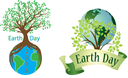 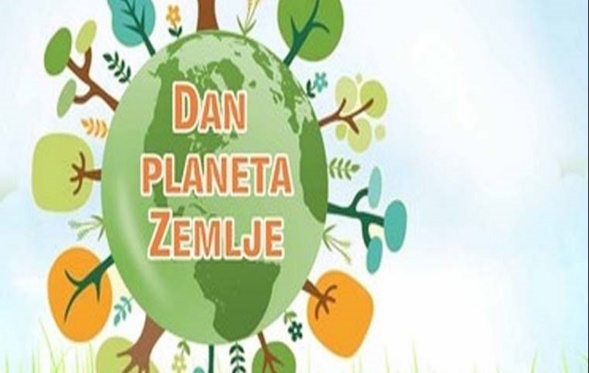 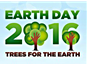 Promotrite plakate koji podsjećaju na Dan planeta Zemlje. Promotrite plakate sa zemaljskom kuglom. Što se još isto nalazi na oba plakata? Što mislite, zašto je baš stablo istaknuto? Zbog čega je šuma važna za život na Zemlji?  Što zauzima veći dio plakata? Naravno slika.Čime je dopunjena slikovna poruka? Dopunjena je natpisom (tekstom). Što se poručuje natpisom? Natpisom se ovdje samo upozorava na taj važan dan.  Deblo oba drveta predstavlja ispružena ruka. Što bi značila ispružena ruka? Što nam poručuje ovaj slikovni prikaz? Ovaj slikovni prikaz nam poručuje da je sudbina planeta Zemlje u našim rukama.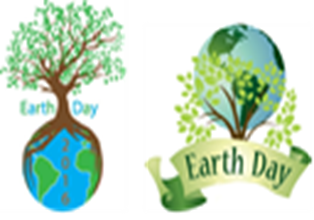 Koje boje prevladavaju na plakatima? Prevladavaju boje planeta Zemlje - zelena, plava, smeđa, žuta…Vaš je zadatak napraviti mali plakat na kojem ćete slikom i riječima (tekstom) oblikovati eko – poruku za očuvanje našega planeta Zemlje.Želim vam puno uspjeha u radu! Veselim se vašim radovima.Pozdravlja vas vaša učiteljica Mirjana!